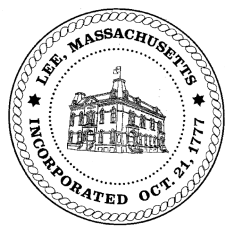 TOWN OF LEEBOARD OF PUBLIC WORKSMeeting Notice Date: Tuesday, November 27, 2018                   Time: 4:30 PM		      Place: 45 Railroad St., LeeAgendaWaterMeter updateMass Grant Highway/Cemetery Road Paving FY19Sidewalk plow delivery updateWaste WaterNoneOtherHigh Lawn FarmMain Street redoTIP engineering updateBuilding DepartmentAbatementsAbatement  – PollenAbatement  - LeprovostApprove Minutes from  October 13, 2018     And any topic the chairman could not reasonably anticipate. Next Board Meeting December 11, 2018BPW Members: Robert Bartini-Chairman, David Forrest-Clerk, Roger Scheurer, Peter Scolforo, Donald Zukowski,, Christopher Ketchen (Non Voting Member)